Answers 1.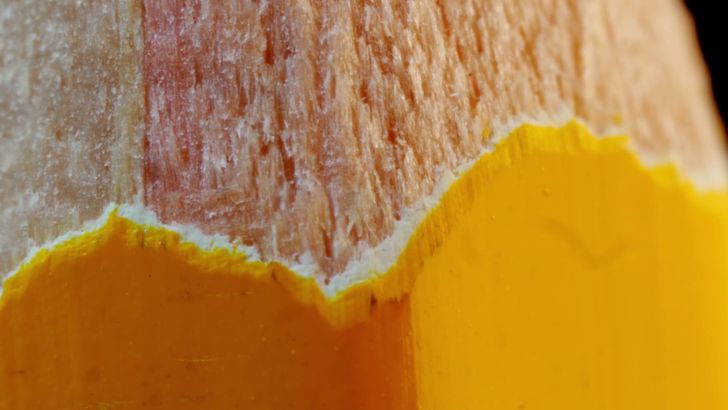 2. 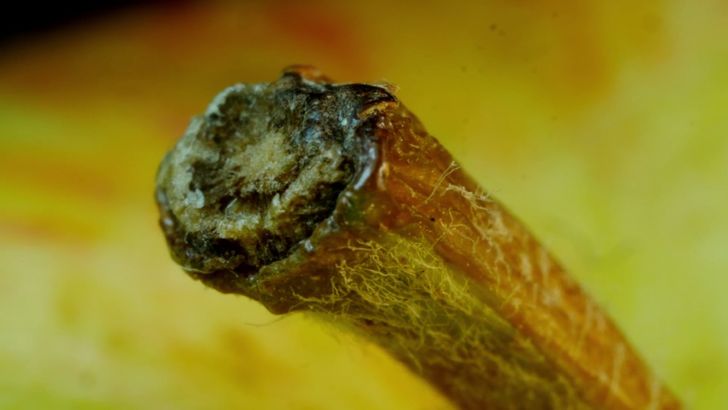 3. 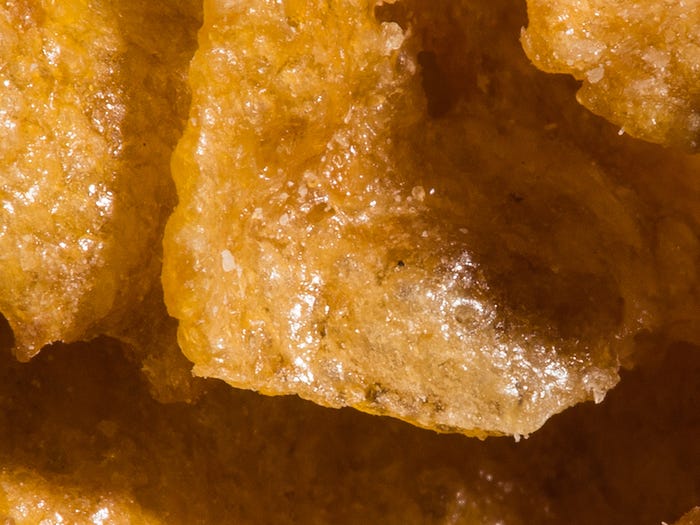 4. 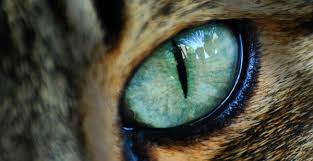 1. 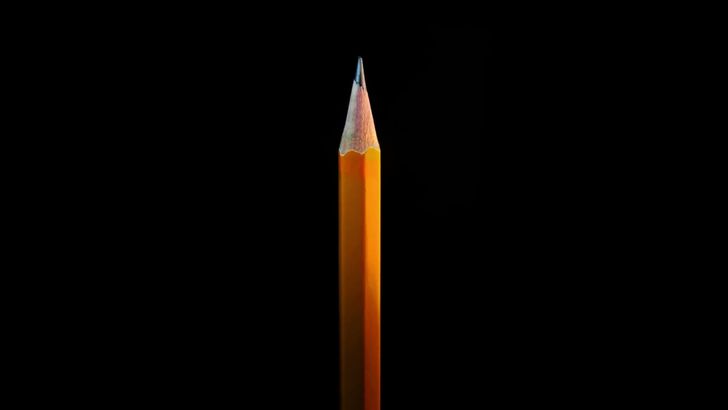 2. 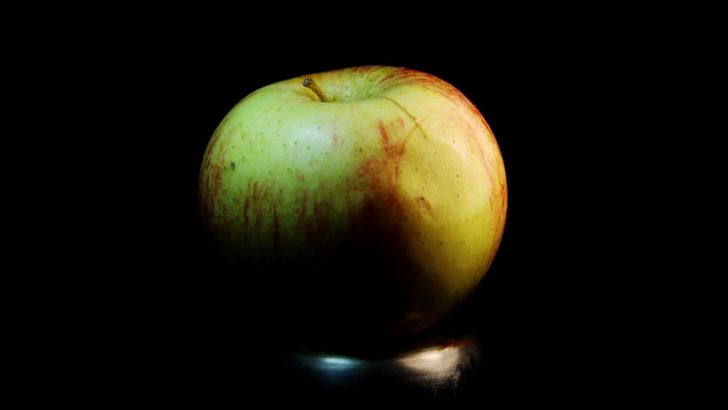 3. 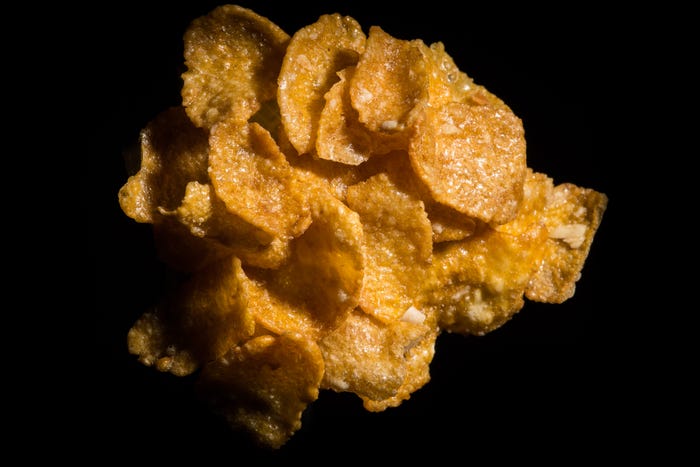 4. 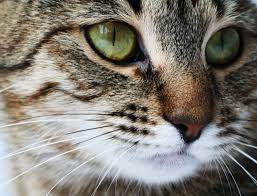 